Jas JoslandCateing riderdepeNding oN budgetWaterHerbal tea (lemon and ginger, green tea)Fruit ( apples, bananas, oranges, watermelon)Snacks (chips, chocolate)Alcoholic ( beer, cider, whisky)Coke, SpriteTHANKS 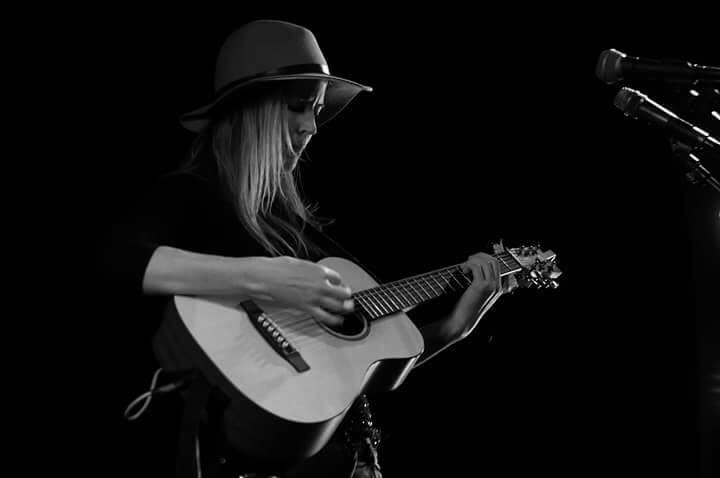 